							Nowogród Bobrzański, 01 marca 2022r.GKIII.6220.12.2021.MJSOBWIESZCZENIEBurmistrz Nowogrodu Bobrzańskiego, działając na podstawie art.30, art. 33 ust.1, w związku z art. 79 ust. 1 ustawy z dnia 3 października 2008r. o udostępnianiu informacji o środowisku i jego ochronie, udziale społeczeństwa w ochronie środowiska oraz o ocenach oddziaływania na środowisko (t.j. Dz. U. z 2021 r. poz. 2373 ze zm.)podaje do publicznej wiadomościinformację o przystąpieniu do przeprowadzenia oceny oddziaływania przedsięwzięcia na środowisko i przeprowadzeniu procedury udziału społeczeństwa w ramach postępowania w sprawie wydania decyzji o środowiskowych uwarunkowaniach dla przedsięwzięcia polegającego na: „Projektowana kopalnia kruszywa naturalnego „Dobroszów Wielki-I” w Dobroszowie Wielkim”, przewidzianego do realizacji na działkach nr ewid. 12/19, 85/3 i 87/2 obręb 0005 Dobroszów Wielki, gm. Nowogród Bobrzański, powiat zielonogórski, woj. lubuskie.Niniejsze postępowanie zostało wszczęte na wniosek inwestora ZIEL-BRUK MAKAREWICZ Edward Makarewicz, Płoty ul. Lubuska 28, 66-016 Czerwieńsk. W ramach prowadzonego postępowania został sporządzony raport o oddziaływaniu przedsięwzięcia na środowisko, przedłożony organowi w dniu 15 września 2021r. (data wpływu: 17.09.2021r.), który został przekazany do uzgodnienia Regionalnemu Dyrektorowi Ochrony Środowiska w Gorzowie Wielkopolskim, Dyrektorowi Regionalnego Zarządu Gospodarki Wodnej Wód Polskich we Wrocławiu oraz został przekazany do zaopiniowania Państwowemu Powiatowemu Inspektorowi Sanitarnemu w Zielonej Górze . W ramach uzgodnienia Regionalny Dyrektor Ochrony Środowiska w Gorzowie Wielkopolskim (postanowienie znak: WZŚ.4221.169.2021.AN z dnia 30 grudnia 2021 r.), Dyrektor RZGW Wód Polskich we Wrocławiu (postanowienie znak: WR.RZŚ.4360.81.2021.AK z dnia 16 lutego 2022r.) wydali postanowienie w sprawie uzgodnienia warunków realizacji przedsięwzięcia, a Państwowy Powiatowy Inspektor Sanitarny w Zielonej Górze wydał niezbędną w sprawie opinię (znak: NZ.9022.2.5.2021 z dnia 16 grudnia 2021r.).Jednocześnie zawiadamiam wszystkich zainteresowanych o możliwości zapoznania się z dokumentacją sprawy, w tym z raportem o oddziaływaniu przedsięwzięcia na środowisko oraz uzgodnieniami Regionalnego Dyrektora Ochrony Środowiska w Gorzowie Wielkopolskim, Dyrektora RZGW Wód Polskich we Wrocławiu oraz opinią Państwowego Powiatowego Inspektora Sanitarnego w Zielonej Górze (miejsce udostępnienie: Urząd Miejski w Nowogrodzie Bobrzańskim, ul. Juliusza Słowackiego 11, 66-010 Nowogród Bobrzański, pokój nr 203, I piętro, w godzinach pracy urzędu, po wcześniejszym umówieniu się telefonicznie pod nr tel: 517 886 285) oraz możliwością składania uwag i wniosków w formie: pisemnej (adres: Urząd Miejski w Nowogrodzie Bobrzańskim, ul. J. Słowackiego 11, 66-010 Nowogród Bobrzański), elektronicznej (m.jaroszewicz@nowogrodbobrz.pl) i ustnej (w Urzędzie Miejskim w Nowogrodzie Bobrzańskim), w terminie do 31 marca 2022 r. Złożone uwagi i wnioski zostaną rozpatrzone przez Burmistrza Nowogrodu Bobrzańskiego przed wydaniem decyzji o środowiskowych uwarunkowaniach. Organem właściwym do wydania decyzji o środowiskowych uwarunkowaniach jest Burmistrz Nowogrodu Bobrzańskiego.Ponadto zawiadamia się, iż zgodnie z art. 35 przywołanej wyżej ustawy- uwagi lub wnioski złożone po upływie wyznaczonego terminu, tj. po dniu 31 marca 2022 r., pozostaną bez rozpatrzenia.
BURMISTRZNowogrodu BobrzańskiegoPaweł Mierzwiak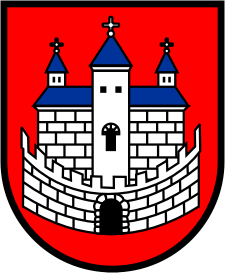 Burmistrz Nowogrodu BobrzańskiegoBurmistrz Nowogrodu BobrzańskiegoBurmistrz Nowogrodu Bobrzańskiegoul. J. Słowackiego 11      66-010 Nowogród Bobrzański NIP: 9291004928
e-mail: now.bobrz.um@post.pl
web: www.nowogrodbobrz.plDni i godziny urzędowania: Poniedziałek  8.00-16.00wtorek - piątek.7.00 – 15.00Nr telefonów i faksów:   Centrala   68 329-09-62Fax             68 329-09-62Nr telefonów i faksów:   Centrala   68 329-09-62Fax             68 329-09-62